 TOWN OF PRINCETON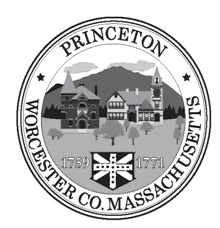 NOTICE OF MEETINGPosted in accordance with the provisions of M.G.L. Ch30 (a) Sections 18-25\BOARD/COMMITTEE: DATE: November 25, 2019				TIME: 7:00 PMLOCATION: AnnexREQUESTED BY: Hollie Lucht, Parks & Recreation Director______________________________________________________________________“The listings of matters are those reasonably anticipated by the Chair 48 hours before said meeting, which may be discussed at the meeting.  Not all items listed may in fact be discussed and other items not listed may also be brought up for discussion to the extent permitted by law.”LIST OF TOPICS TO BE DISCUSSEDCommittee OrganizationElect Chairperson, Vice Chairperson and SecretaryOld BusinessReview Parks & Recreation Revolving FundsReview Field/ Facility Walk AroundDirector UpdateDiscuss Sawyer Park MeetingDiscuss Business Plan & Meeting with BOS Review Budget & Capital ItemsNew/other businessPublic CommentAdjournUpcoming Meeting ScheduleDATE:               	               MEETING/EVENT:      	    	TIME:      	              	PLACE:January 6, 2018            	Regular Meeting          	7:00 PM   	Annex